										Datum:      Name des VeranstaltersAnsprechpersonWohnsitz der AnsprechpersonTelefonnummer der AnsprechpersonAnmeldung einer VeranstaltungGemäß § 4 des NÖ Veranstaltungsgesetzes, LGBl. 7070 in der derzeit geltenden Fassung melde ich folgende Veranstaltung an:Art der Veranstaltung:	     Ort der Veranstaltungbzw. Bezeichnung der Betriebsstätte:      Zeitraum, auf den sich dieVeranstaltung bezieht:			     Erwartete Besucheranzahl:		     Die Bestimmungen des NÖ Veranstaltungsgesetzes, die gesundheits-, bau- und feuerpolizeilichen Vorschriften sowie die Bestimmungen des NÖ Jugendschutzgesetzes, LGBl. 4600 in der derzeit geltenden Fassung, sind genau zu beachten.Bescheinigung übernommen:_____________________________          (Unterschrift des Anmeldenden)Gemäß §§ 4 ff des NÖ Veranstaltungsgesetzes, LGBl. 7070 in der derzeit geltenden Fassung, wird die Anmeldung o.a. Veranstaltung ohne Untersagung zur Kenntnis genommen:_____________________________              (Unterschrift des Bürgermeisters)Kopie ergeht an:VeranstalterBH TullnWirtschaftskammer TullnPolizeiinspektion KönigstettenGemeindeZeiselmauer-WolfpassingBahnstraße 6 3424 ZeiselmauerVerwaltungsbezirk Tulln                                      Telefon                                       02242/70402                                       Fax                                       02242/70455                                       E-mail                                       gemeinde@zeiselmauer.gv.atServicestunden: Montag, Dienstag, Freitag 8 - 12 Uhr, Donnerstag 8 - 12 u. 16 - 19 UhrServicestunden: Montag, Dienstag, Freitag 8 - 12 Uhr, Donnerstag 8 - 12 u. 16 - 19 UhrServicestunden: Montag, Dienstag, Freitag 8 - 12 Uhr, Donnerstag 8 - 12 u. 16 - 19 Uhr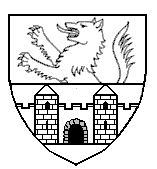 